Program: Quality AnalysisA software quality analyst is responsible for applying the principles and practices of software quality assurance throughout the software development life cycle. Though often referred to as "quality assurance", software testing is considered to be only one part of the larger process of reducing errors.Program Objective: This program is designed for QA Analysts, Test Managers, and Validation Engineers. In this program, students will gain knowledge about essential Quality Assurance & Analysis (QA) concepts and tools and prepare for ISTQB certification. This extensive hands-on program encompasses both manual and automation testing areas. It includes courses on JAVA and Python programming, Service Oriented Architecture (SOA), AWS Cloud Technology, Web Services (SOAP, REST APIs), IDT, Selenium, UFT, Cucumber, BDD (Behavior Driven Development), Karate, SDLC, Business Analysis (BA), UML, Agile, Scrum, XP, Kanban, JIRA, ALM, Data Analysis, Databases and SQL scripting. The program includes ample labs, quizzes, group discussions/ exercises, project work and internal/ external internship opportunities.Admission Requirements:GED Credit or high School credit or college DiplomaBasic English Communication SkillBasic Computer Skills with prior Computer ExperienceApply for the program enrollment before the enrollment dateProvide application supporting data: Driver License, Transcript, Experience Letter, Recommendation LetterPay the program cost or provide Training cost voucherMaterial: Textbook, Instructor Notes, Source code for projects.Evaluation: Evaluation of project completed in the classroom, 40% Home assignments 20% Project 40% Length of Program / Program Duration: 36 Weeks/ 360 Hours (10 hrs. per week - Theory/Labs/Practice/ In-Class and Simulation Exam)Fees Structure: Tuition – $8,000Books/Software/Supplies – $1200Certifications/Tests – $800 (ISTQB, PSM, and Oracle)REFUND / CANCELLATION POLICYA full refund against the tuition and fees or a credit in a comparable amount against future tuition and fees will be offered to students, who are called for active duty or active service. A full flexibility for re- enrollment and re-application will be offered to these students.For students who cancel their classes from the institution maybe eligible for tuition and fee refund based on the following refund table below:Student must make a written request for the withdrawal and request for the refund. If a student has attended the classes in person or on web or missed the classes prior to the formal request, then these weeks counts will be considered as student has taken the classes and these number of weeks will be used in determining the refund amount.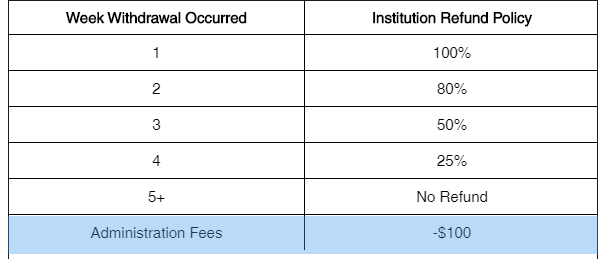 ​If there is a billing balance or outstanding balance, the student may still be liable for unpaid institutional costs as well as any non-institutional costs. The school may deduct an administrative fee $100 from the amount of the total refund.NOTICE TO STUDENTIT Expert System, Inc. is approved to operate by the Private Business and Vocational Schools Division of the Illinois Board of Higher Education.IT Expert System, Inc. is not accredited by a US Department of Education recognized accrediting body. The school does not guarantee transferability of credit and that in most cases, credits or coursework are not likely to transfer to another institution.  COMPLAINTS IF ANY AGAINST THIS INSTITUTION MAY BE REGISTERED WITH THE BOARD OF HIGHER EDUCATION, 1 N Old State Capitol Plaza, Suite# 333, Springfield, IL 62701. The link to the IBHE is www.ibhe.org and the complaints link is www.complaints.ibhe.orgSTUDENT DATA:**Approximate salary ranges from 60K – 110KModule 1: Software Quality Assurance and Testing BasicsOverview:This course is designed to teach Software Testing and Quality Assurance in a hands-on manner and prepare the participants for a career in this field. The course will provide instruction and hands-on training for the students to feel confident and begin working in the industry as junior tester or QA Analyst. Course Content:QA Introduction What is Software Quality Assurance (SQA), SQA vs. Software TestingThe profession of SQAKnowledge and skill areas for SQA and TestingPrevention v/s Detection SDLC – Software Development Life CyclePatterns or Approaches of SDLCRequirements Analysis and more about testing basics What are software requirements?Types of software requirementsAnalysis TechniquesRequirements Quality AnalysisSTLC – Software Testing Life CycleDefect life cycleTypes of testing, black box, white box, sanity testing, regression testingTest Planning & Documentation Test planTest caseTraceability MatrixTest ReportsFunctional TestingSQL Query JoinsFront end testingUNIX testing and LINUX testing to validate servers and log filesQuality Center | HP ALM – application life cycle management tool to cover requirements, test plan, Test case, defects and test lab, resources and dashboard module.Security TestingWeb Service Testing using SOAPUISoapUI Basics XML, SOAP, WSDL, Importing/Adding ProjectsBackend Testing, Security Testing & Mobile TestingSQL queries to validate databaseCode reviewLog Files reviewSecurity TestingMobile TestingJunit Maven & Report GenerationIntroduction to JUnitIntroduction to MavenJunit Maven Configurationpom.xmlLoad, Performance, Stress, Security, Mobile TestingAnalysis of load, performance and stress testingDeep issues of performancePerformance testing tools using LoadRunnerModule 2: Database (Oracle)Overview:The Oracle PL/SQL language is a flexible procedural extension to SQL and increases productivity, performance, scalability, portability and security. In this course, you will gain the practical knowledge to write PL/SQL programs. You will learn to build stored procedures, design and execute modular applications, and increase the efficiency of data movement.Course Content:PL/SQL fundamentalsDeclaring and anchoring variables to database definitionsFlow control constructsDML commands: Select, Insert, Update, DeleteDDL commands: Create, Alter Tables/Views/SequenceTCL commands: Grant, RevokeJoinsTriggerStored procedureOracle 11g and 12c PL/SQL featuresPL/SQL in Oracle 11gReturning implicit cursor results from stored procedures in Oracle 12cDeclaring local functions within SELECT statements in Oracle 12cData Manipulation TechniquesMaintaining data with DML statementsEmploying the RETURNING INTO clauseSolving the fetch-across-commit problemManaging data retrieval with cursorsImplications of explicit and implicit cursorsSimplifying cursor processing with cursor FOR LOOPsEmbedding cursor expressions in SELECT statementsCursor variablesStrong vs. weak cursor variablesPassing cursor variables to other programsDefining REF CURSORS in packagesDeveloping Well-Structured and Error-Free CodeError handling using EXCEPTIONsPropagation and scope"Retrying" problem transactions with EXCEPTION processingDebugging PL/SQL blocksSimplifying testing and debugging with conditional compilationInterpreting compiler messagesApplying structured testing techniquesBuilding and applying a test bedLeveraging the debugging facilities in SQL DeveloperAchieving Maximum ReusabilityWriting stored procedures and functionsCalling and invoking server-side logicPassing input and output parametersImplementing an autonomous transactionCoding user-written functionsCalling PL/SQL functions from SQLBuilding table-valued functionsDeveloping safe triggersEmploying :OLD and :NEW variablesAvoiding unreliable trigger constructsExploiting schema and database triggersExploiting Complex Data typesCollection typesPL/SQL tables, nested tables, VARRAYsStepping through dense and nonconsecutive collectionsBulk binding for high performanceMoving data into and out of PL/SQL blocksBULK COLLECT INTO and FORALLBULK cursor attributesBULK EXCEPTION handlingInvoking Native Dynamic SQLFinessing the compilerThe EXECUTE IMMEDIATE statementThe RETURNING INTO clauseTypes of dynamic SQLBuilding SQL statements during runtimeAuto generating standard codePackage Tips and TechniquesPackage structure: SPEC and BODYEliminating dependency problemsOverloading for polymorphic effectsEvaluating application frameworksDeclaring and using persistent global variablesModule 3: Java Programming Overview:In this course, will cover both core and advanced Java concepts like Database connectivity, Threads, Exception Handling, Collections, JSP, Servlets, XML Handling etc. We will also learn various Java frameworks like Hibernate and spring.Course Content:Basic Java ProgrammingDevelop the code with various Java data types, conditions and loops.Implement arrays, functions and string handling techniques.Understand object oriented programming through Java using Classes, Objects and various Java concepts like Abstract, Final etc.Implement multi-threading and exception handlingUse parse XML files using DOM and SAX in Java.Write a code in JDBC to communicate with Database.Write a code in JMS to communicate with Messaging Server.Develop web applications and JSP pages.Interact with the database using Hibernate framework.Write code with spring framework components like Dependency Injection and Auto Wiring.Module 4: PMP – PMI ACP (Agile Certified Practitioner)Overview:This three-day course provides participants with a solid foundation of the PMI-ACP® exam. During class, participants will be introduced to PMI Agile concepts and practices with banks of sample questions. Additionally, participants will apply agile principles directly to a real-world project taken directly from their industry. Participants will also engage in numerous discussion groups focusing on agile best practices. PMI-ACP is a registered trademark of the Project Management Institute, Inc.0- Agile MindsetPMI-ACP® Exam New Topic - Agile Mindset1 - PMI-ACP Exam PreparationPMI-ACP® Exam Particulars OverviewPMI-ACP® Exam ParticularsPMI-ACP® Candidate RequirementsPMI-ACP® Candidate FeesPMI-ACP® Exam Application Process
2 - Core Agile ConceptsCore Agile Concepts OverviewTraditional Project Management MethodologiesDrawbacks of Waterfall MethodologiesAgile ApproachEmpirical Process ControlAgile and Traditional Project ManagementChoice of Methodologies/Frameworks3 - The Agile ManifestoThe Agile Manifesto OverviewManifesto ContributorsManifesto ValuesManifesto Principles4 - Common Agile Methodology ElementsCommon Agile Methodology Elements OverviewProject (Product; Release) InitiationAgile PlanningIteration Planning and Executing5 - Project InitiationProject Initiation OverviewDetermine Project Justifications and MetricsProvide Value-Driven DeliveryWrite Project Vision StatementCreate Project CharterIdentify Stakeholders and Leader/CoachForm Project Team6 - Agile Teams and Team SpaceAgile Teams and Team Space OverviewScrum Master/CoachProduct Owner/CustomerTeam Members/Developers (XP)Trackers and TestersOther RolesTeam SpacePhysical Space Recommendations7 - Agile PlanningAgile Planning OverviewDevelop Epics and StoriesCreate StoriesNon-Customer Facing StoriesPersonas and Extreme PersonasStory MapsEstimating StoriesPrioritizing StoriesCreate Product BacklogCreate Product RoadmapConduct Release PlanningCreate Parking Lot8 - Iterations/SprintsIterations/Sprints OverviewVelocity DeterminationIteration Planning MeetingIteration Planning GuidelinesDevelopmentTestingDaily Standup MeetingsProgress TrackingVelocity Tracking9 - Interpersonal Aspects of AgileInterpersonal Aspects of Agile OverviewMethodologies and UncertaintyCoach/Scrum MasterTeam MotivationSoft SkillsEmotional IntelligenceCollaborationNegotiationsActive listeningConflict ResolutionSpeed Leas’ Model of Group ConflictConducting RetrospectivesMindsets of Agile CoachesLeadership StagesKey Coaching Responsibilities10 - Agile MethodologiesAgile Methodologies OverviewXP and Scrum TermsXP Terms and ConceptsXP Primary PracticesXP Corollary PracticesScrumLean Software DevelopmentSeven Principles of LeanSeven Types of MudaResponsibilitiesCore Beliefs of Lean-Agile Software DevelopmentOther Principles of Lean-Agile Software DevelopmentValue Stream MappingLean-Agile Software Development Portfolio ManagementModule 5: Service Oriented ArchitectureCourse Content:SOA overviewSOA design principlesExercise: Case study overviewSOA use of standardsExercise: Demonstration of Web servicesIBM SOA Foundation - product overviewSOA Foundation - governanceExercise: Demonstration of governanceSOA Foundation - modelExercise: Demonstration of service identification and specificationSOA scenarios overviewExercise: Identifying and applying SOA scenarios to the case studySOA Foundation - assemble and deployExercise: Demonstration of service deployment and assembly using SCAService management and securityModule 6: Business Analyst Overview:This course is structured around a series of activities in which you gain practical modeling experience. In the context of a real-world case study, you apply best practices in business requirement gathering, documentation and stakeholder management to help you fulfill your crucial role as a business analyst.Course ContentIntroduction to business analysisThe rationale for business analysisThe development of business analysisThe scope of business analysisThe responsibilities of a business analystCompetencies of the business analyst
•   The Business Analysis Maturity Model
• The competencies of a business analystBusiness strategy analysis
•The strategic context
•Strategic analysis techniques
•SWOT analysis
•Implementing strategyThe Business Analysis Process Model
•   The lifecycle for business analysis
•   Creative problem-solving approach
•   Stages of the process model
•Deliverables and techniques for each stageInvestigation techniques
•   Interviewing and workshops
•   Observationapproaches
•   Scenariosandprototyping
•   Quantitativeinvestigationtechniques
•   Documenting the business situationStakeholder analysis and management
• Categorizing stakeholders
• Analyzing stakeholders
• Stakeholder managementModeling the business system
• Soft systems methodology
• Documenting business situations
• Business perspectives
• Business activity models
• Business events and business rules
• Performance measures
• Gap analysisModeling business processes
• Organizational view of processes
• Value chain and value propositions
• Business process modeling techniques
• Improving business processesGathering the requirements
• Requirements engineering framework
• Actors in requirements engineering
• Requirements elicitation
• Requirements analysis
• Requirements validationDocumenting and managing requirements
• The requirements document
• The requirements catalogue
• Types of requirement
• Managing requirementsModeling requirements
• Modeling functionality
• Modeling data
Delivering the requirements
•Delivering the solution
• Delivery lifecycles – waterfall, V model, incremental, iterativeMaking a business and financial case
• The business case in the project lifecycle
•  Identifying options
• Assessing feasibility
• Structure of a business case
• Investment appraisal techniques
• Realizing the benefitsImplementing business changeThe change management processThe emotional impact of changeModule 7: Selenium Web Automation Course DescriptionThis course prepares learners for a career in software testing with web application test automation using Selenium. Students will learn selenium API and its components and use it to automate web applications.  Course ContentOverviewSelenium architectureAPI overviewWebDriver SetupUsing LocatorsInteracting with Web ElementsSelenium RCJunit frameworkMaven BuildJenkins IntegrationTestNG frameworkSelenium GridModule 8: UFT Test Automation Course DescriptionHP UFT is a very popular test automation tool that allows users to automate wide variety of test including GUI, Web and API application tests. Students will learn how to use this tool to automate tests. This course will help students to jump start their career in ever growing automation testing field.Course ContentOverviewWhat is test automationAutomation Test Life CycleDifferent Application types Overview of Web Apps and HTMLAutomate Web Application test cases using GUI scriptsObject RepositoriesObject Identification techniquesVerification using Check PointsParameterizing data using data tablesIntroduction to programming using VBScriptOverview of Web ServicesTypes of Web services – SOAP and RESTOverview of Data types – XML, JSONAutomate Web Service test using API scriptsInstitutional Calendar (Program Start and End Date):Institutional Calendar (Program Start and End Date):Institutional Calendar (Program Start and End Date):QuarterDatesEventsFall 2020Wednesday, September 30Fall Quarter BeginsFall 2020Thursday, November 26Thanksgiving BreakFall 2020Saturday, December 12Program Completion CelebrationFall 2020Friday, December 11Fall Quarter EndsFall 2020Monday, December 14 – Saturday, December 26Program / Course EvaluationsWinter 2020Monday, January 6Winter Quarter Begins - Program Orientation DayWinter 2020Monday, January 20Martin Luther King, Jr. DayWinter 2020Friday, March 20Winter Quarter EndsSpring 2020Monday, March 30Spring Quarter BeginsSpring 2020Monday, May 25Memorial DaySpring 2020Saturday, June 06Program Completion CelebrationSpring 2020Friday, June 12Spring Quarter EndsSpring 2020Monday, June 15 –Program / Course EvaluationsSpring 2020Friday, June 19Program / Course EvaluationsSummer 2020Monday, June 22Summer Quarter Begins - Program Orientation DaySummer 2020Saturday, July 4Independence Day HolidaySummer 2020Friday, August 21Summer Quarter EndsFall 2021Wednesday, September 30Fall Quarter BeginsFall 2021Thursday, November 26Thanksgiving BreakFall 2021Saturday, December 12Program Completion CelebrationFall 2021Friday, December 11Fall Quarter EndsFall 2021Monday, December 14 – Saturday, December 26Program / Course EvaluationsProgramParticularsNumbersQuality AnalysisTotal students enrolled11Quality AnalysisNew starts9Quality AnalysisTransferred out of program0Quality AnalysisGraduated/Completed8Quality AnalysisPlaced in field of study6Quality AnalysisPlaced in related field1Quality AnalysisNot available for placement due to personal reasons0Quality AnalysisUnemployed1Quality AnalysisGovt/Certification taken/passedNAQuality AnalysisStudent not placed by IT Expert System0